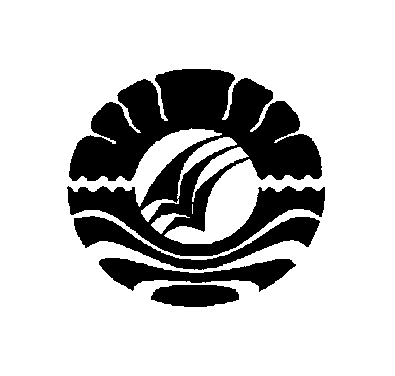 PENERAPAN METODE GLOBAL DENGAN KARTU KALIMAT DALAM MENINGKATKAN KEMAMPUAN  MEMBACAPERMULAAN ANAK DI TAMAN KANAK-KANAK KRISTEN PELITA KASIH MAKASSARSKRIPSIDiajukan untuk Memenuhi Persyaratan Memperoleh GelarSarjana Pendidikan (S.Pd) pada Program StudiPendidikan Guru Pendidikan Anak Usia Dini stratasatu(S1)Fakultas Ilmu PendidikanUniversitas Negeri MakassarMERYATI074 904 067PROGRAM STUDI PENDIDIKAN GURU PENDIDIKAN ANAK USIA DINIFAKULTAS ILMU PENDIDIKANUNIVERSITAS NEGERI MAKASSAR2012             ____________________________________________________________________                                              PENGESAHAN PEMBIMBINGSkripsi dengan Judul “Penerapan Metode Global Dengan Kartu Kalimat Dalam Meningkatkan Kemampuan Membaca Permulaan Anak Di Taman Kanak-kanak Kristen Pelita Kasih Makassar”.Atas Nama: Nama		: MeryatiNomor stambuk	: 074 904 067Jurusan		: Pendidikan Guru Pendidikan Anak Usia DiniFakultas		: Ilmu Pendidikan Perguruan Tinggi : Universitas Negeri Makassar       Telah dipertanggungjawabkan di depan panitia ujian pada tanggal 2 Maret 2012 dan dinyatakan lulus.							Makassar,    Maret 2012      Pembimbing I  						              Pembimbing II   Dr.Parwoto,M.Pd				                   Dra.Sitti Habibah,M.Si NIP.19610213 198702 1 001			                  NIP.19621220 198903 2 001  				Disahkan: Ketua Prodi PG-PAUDFIP UNMDra. Sri Sofiani, M.PdNIP. 19530202 198010 2 001  ___________________________________________________________________                               PENGESAHAN SKRIPSISkripsi diterima oleh Panitia Ujian Skripsi Fakultas Ilmu Pendidikan Universitas Negeri Makassar dengan SK Dekan No. 1643/UN36.4/PP/2012 Tanggal 14 Februari 2012 untuk memenuhi sebagian persyaratan memperoleh gelar Sarjana Pendidikan pada Program Studi Pendidikan Guru Pendidikan Anak Usia Dini  (PG-PAUD) pada hari Jumat tanggal 2 Maret 2012.Disahkan OlehDekan Fakultas Ilmu PendidikanProf. Dr. Ismail Tolla, M.Pd.NIP. 19531230 198003 1 005Panitia Ujian :Ketua	: Drs. Muh. Faisal, M.Pd	(.................................)Sekretaris	: Dra. Kartini Marzuki, M.Si	(................................)Pembimbing I	: Dr. Parwoto, M.Pd	(................................)Pembimbing II	: Dra. Sitti Habibah, M.Si	(................................)Penguji I	: Arifin Manggau, S.Pd, M.Pd	(................................)Penguji II	: Ponijo, S.Pd, M.Pd	(................................)PERNYATAAN KEASLIAN SKRIPSISaya yang bertandatangan dibawah ini:	Nama	    : Meryati	NIM	     : 074 904 067	Prodi	     : PG-PAUD	Fakultas    : Ilmu PendidikanSkripsi  :Penerapan Metode Global Dengan Kartu Kalimat Dalam Meningkatkan Kemampuan Membaca Permulaan Anak Di Taman Kanak-kanak Kristen Pelita Kasih MakassarSkripsi yang saya tulis ini benar-benar merupakan hasil karya sendiri dan bukan merupakan pengambilalihan tulisan atau pikiran orang lain yang saya akui sebagai hasil tulisan atau pikiran sendiri.Apabila dikemudian hari terbukti atau dapat dibuktikan bahwa skripsi ini hasil jiblakan, maka saya bersedia menerima sangsi atas perbuatan tersebut sesuai dengan ketentuan yang berlaku.                                                                                                 Makassar,    Maret 2012                                                                                                               MeryatiMOTO Dengarkanlah nasehat dan  terimalah didikan,	Supaya engkau menjadi bijak di	Masa depan          (Amsal 19:20)Karya ini kuperuntukkan kepada ayahanda dan ibunda tercinta                                                 serta para keluargaku yang telah mencurahkan                                                                   kasih sayang yang tulus, memotivasiku,                                                                               yang telah berdoa untuk keselamatan, serta                                                                   mencintai dan menyayangiku dengan sepenuh hati                                                        sehingga menjadi tumpuan bagiku untuk meraih kesuksesanABSTRAKMeryati 2012. Penerapan Metode Global Dengan Kartu Kalimat Dalam Meningkatkan Kemampuan Membaca Permulaan Anak Di Taman Kanak-kanak Kristen Pelita Kasih Makassar. Skripsi dibimbing oleh Dr. Parwoto, M.Pd dan       Dra. Sitti Habibah, M,Si masing-masing sebagai pembimbing I dan pembimbing II pada Program Studi Pendidikan Guru Pendidikan Anak Usia Dini (PG-PAUD) Fakultas Ilmu Pendidikan Universitas Negeri Makassar. Masalah dalam penelitian ini adalah bagaimanakah penerapan metode global dengan kartu kalimat dapat meningkatkan kemampuan membaca permulaan anak di Taman Kanak-kanak Kristen Pelita Kasih Makassar? Tujuan penelitian ini adalah untuk mengetahui apakah penerapan metode global dengan kartu kalimat dapat meningkatkan kemampuan membaca permulaan anak di Taman Kanak-kanak Kristen Pelita Kasih Makassar. Pendekatan penelitian yang digunakan yaitu pendekatan kualitatif dengan jenis penelitian tindakan kelas (PTK). Subjek penelitian adalah 1 orang guru dan 21 anak kelompok B Taman Kanak-kanak Kristen Pelita Kasih Makassar. Data penelitian ini adalah data aktivitas mengajar guru dan belajar anak tentang kemampuan membaca permulaan. Teknik pengumpulan data yang digunakan adalah observasi dan dokumentasi. Analisis data yang digunakan yaitu analisis deskriptif kualitatif. Hasil penelitian menunjukkan bahwa pada siklus I hasil aktivitas mengajar guru kategori kurang dan aktivitas belajar anak 47,6% dari 21 jumlah anak yang berada pada kategori kurang karena anak tersebut tidak dapat melaksanakan aspek membaca permulaan. Sedangkan pada siklus II mengalami peningkatan yaitu aktivitas mengajar guru kategoi baik dan aktivitas belajar anak sudah mencapai 90,5% dari 21 jumlah anak yang berada pada kategori baik karena anak tersebut sudah dapat melaksanakan aspek membaca permulaan dengan benar. Kesimpulan penelitian ini  adalah penerapan metode global dengan kartu kalimat dapat meningkatkan kemampuan membaca permulaan anak di Taman Kanak-kanak Kristen Pelita Kasih Makassar.PRAKATAPuji syukur penulis panjatkan ke hadirat Tuhan Yang Maha Kuasa atas rahmat dan lindungan-Nya sehingga penulisan skiripsi ini dapat terselesaikan sebagai tugas akhir untuk memenuhi persyaratan guna memperoleh gelar sarjana pendidikan pada Program Studi Pendidikan Guru Anak Usia Dini Fakultas Ilmu Pendidikan Universitas Negeri Makassar.Penulis menyadari bahwa dalam proses penulisan skripsi ini banyak mengalami kendala, namun berkat, bimbingan kerjasama dari berbagai pihak dan berkah dari Tuhan sehingga kendala-kendala yang dihadapi tersebut dapat diatasi. Untuk itu, penulis menyampaikan ucapan terima kasih dan penghargaan kepada     Dr. Parwoto, M.Pd selaku  pembimbing I dan kepada Dra. Sitti Habibah, M.Si selaku pembimbing II yang dengan sabar, tekun, tulus dan ikhlas meluangkan waktu dan tenaga, dan pikiran untuk memberikan bimbingan, motivasi, arahan, dan saran-saran yang berharga kepada penulis selama penyusunan skripsi.Pada kesempatan ini penulis juga menyampaikan ucapan terima kasih kepada:  Prof. Dr. H.  Arismunandar, M.Pd selaku Rektor Universitas Negeri Makassar yang   telah  memberikan izin kepada penulis untuk mengikuti pendidikan  pada Program Studi PG-PAUD. Prof. Dr.Ismail Tolla, M.Pd Selaku Dekan Fakultas Ilmu pendidikan, Drs. M. Ali Latif Amri, M.Pd selaku pembantu dekan I, Drs. Andi Mappincara, M.Pd selaku Pembantu Dekan II, Drs. Muh. Faisal, M.Pd selaku Pembantu Dekan III yang telah mengizinkan, memberikan kesempatan kepada penulis untuk melaksanakan penelitian dan menyiapkan sarana dan prasarana yang dibutuhkan selama menempuh pendidikan pada Program S1 PG-PAUD FIP UNM.  Dra. Sri Sofiani, M.Pd selaku Ketua dan Dra. Kartini Marzuki, M.Si selaku Sekretaris Program Studi Pendidikan Guru Pendidikan Anak Usia Dini yang telah mengarahkan dan membimbing penulis untuk melaksanakan penelitian sehingga skripsi ini dapat terselesaikan dengan baik.Bapak/Ibu Dosen Universitas Negeri Makassar khususnya dalam lingkup Prodi PG-PAUD yang telah mengajar dan mendidik dengan tulus selama menuntut ilmu di Universitas  Negeri Makassar. Kedua orang tuaku tercinta, ayahanda Tonglo dan ibunda Liling yang telah membesarkan dan mendidik serta semua keluargaku yang dengan tulus dan ikhlas, memberikan doa restu dan kasih sayangnya selama penulis menuntut ilmu sehingga dapat menyelesaikan pendidikan di Universitas Negeri Makassar.Drs.Arie.A Lintang selaku kepala sekolah Taman Kanak-kanak Kristen Pelita Kasih Makassar dan seluruh staf guru, terima kasih atas kerjasamanya dalam memberikan data dan informasi dalam penelitian ini.Rekan-rekan mahasiswa Program S1 PG-PAUD FIP UNM serta semua pihak yang telah membantu dalam penyelesaian skripsi ini yang tidak dapat disebutkan satu persatu yang dengan sabar membantu penyelesaian skripsi ini.     Akhirnya dengan penuh rasa syukur penulis mengucapkan terima kasih  kepada semua pihak yang telah mendukung penulis dengan harapan agar skripsi ini dapat berguna  bagi penulis sendiri dan pihak fakultas  serta pembaca yang budiman.                                                                                     Makassar,	   Maret 2012                                                                                                     MeryatiDAFTAR ISIHALAMAN JUDUL                                                                                                     iHALAMAN SAMPUL                                                                                                iiPENGESAHAN PEMBIMBING                                                                             iiiPENGESAHAN SKRIPSI                                                                                         ivPERNYATAAN KEASLIAN SKRIPSI                                                                    v  MOTO                                                                                                                         viABSTRAK                                                                                                                  viiPRAKATA                                                                                                                viiiDAFTAR ISI                                                                                                               xiDAFTAR TABEL                                                                                                     xiiiDAFTAR GAMBAR                                                                                                xivDAFTAR LAMPIRAN                                                                                             xvBAB I PENDAHULUAN Latar Belakang Masalah                                                                                    1Rumusan Masalah                                                                                              3Tujuan Penelitian                                                                                               3Manfaat Penelitian                                                                                             3BAB II KAJIAN PUSTAKA KERANGKA PIKIR DAN            HIPOTESIS TINDAKAN Kajian Pustaka                                                                                                   5Metode Global                                                                                             5Permainan Kartu Kalimat                                                                            8Kemampuan Membaca Permulaan                                                            12Kerangka Pikir                                                                                                 18Hipotesis Tindakan                                                                                          20BAB III METODE PENELITIANPendekatan dan Jenis Penelitian                                                                      21Setting dan Unit Analisis                                                                                 21Fokus Penelitian                                                                                               22Prosedur Penelitian                                                                                          23Teknik Pengumpulan Data                                                                              25Teknik Analisis Data                                                                                       26Indikator Keberhasilan                                                                                     27BAB IV HASIL PENELITIAN DAN PEMBAHASANHasil Penelitian                                                                                                28Pembahasan                                                                                                     55BAB V KESIMPULAN DAN SARANKesimpulan                                                                                                      60Saran                                                                                                                60  DAFTAR PUSTAKA                                                                                                 62LAMPIRAN                                                                                                               65DAFTAR TABELTabel				Judul				              Halaman3.1 Kategori penilaian Hasil Belajar                                                                            274.1 Keadaan guru Taman Kanak-kanak Kristen Pelita Kasih Makassar  	             28                                        4.2 Tiga rombongan belajar Taman Kanak-kanak Kristen Pelita Kasih Makassar     28                     4.3 Hasil observasi anak membaca gambar yang memiliki kalimat siklus I		 374.4 Hasil observasi anak mengenal kata-kata yang terdapat pada kalimat siklus I	 384.5 Hasil observasi anak menghubungkan  gambar kalimat sederhana siklus I	 394.6 Hasil observasi anak membaca cerita sederhana siklus I         			 404.7 Hasil observasi anak membaca gambar yang memiliki kalimat siklus II		 504.8 Hasil observasi anak mengenal kata-kata yang terdapat pada kalimat siklus II	 514.9 Hasil observasi anak menghubungkan gambar kalimat sederhana siklus II	 525.1 Hasil observasi anak membaca cerita sederhana siklus II			 53DAFTAR GAMBARGambar				Judul					Halaman2.1  Bagan Kerangka Pikir Penelitian                                                                          193.1  Tahap-Tahap Penelitian                                                                                        23	DAFTAR LAMPIRANLampiran				Judul					  HalamanRencana Kegiatan Harian Siklus I                                                                         65Hasil Observasi Aktivitas Mengajar Guru Siklus I				 71Hasil Observasi Aktivitas Belajar Anak Siklus I                                                   73Rencana Kegiatan Harian Siklus II	                                                             79Hasil Observasi Aktivitas Mengajar Guru Siklus II				 85Hasil Observasi Aktivitas Belajar Anak Sklus II                                                  87Dokumentasi Penelitian	                                                                                     93Surat Penelitian                                                                                                      96Riwayat Hidup                                                                                                       99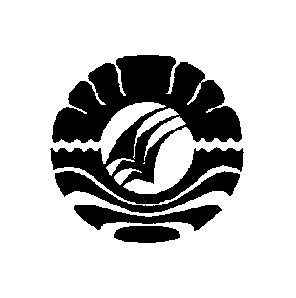 KEMENTERIAN PENDIDIKAN DAN KEBUDAYAAN UNIVERSITAS NEGERI MAKASSARFAKULTAS ILMU PENDIDIKANJalan: Tamalate 1 Tidung Makassar 90222Telp. 883076 – Fax. (0411) 884457Laman: www.unm.ac.id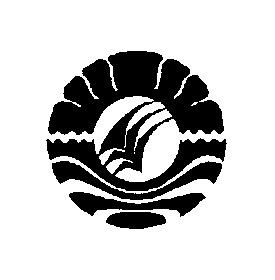 KEMENTERIAN PENDIDIKAN DAN KEBUDAYAAN UNIVERSITAS NEGERI MAKASSARFAKULTAS ILMU PENDIDIKANJalan: Tamalate 1 Tidung Makassar 90222Telp. 883076 – Fax. (0411) 884457Laman: www.unm.ac.id